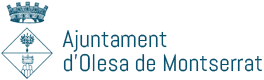 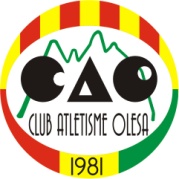 AUTORITZACIÓ PER A MENORS D’EDAT PARTICIPANTS EN LA   13a CURSA DEL FOCDADES DEL PARE, MARE, TUTOR/A: Nom __________________ Cognoms_______________________________________________ DNI ________________ Telèfon ____________________ E‐mail ___________________________ Adreça ______________________________________  Població ________________________________________ Codi postal ____________________DADES DEL MENOR: Nom __________________ Cognoms ______________________________________________ DNI ________________ ________Data de naixement _________________________________MANIFESTO LA MEVA CONFORMITAT EXPRESSA I AUTORITZO que el meu fill/a, tutelat/da, les dades del qual han estat assenyalades, pugui participar a la 13a CURSA DEL FOC de conformitat amb allò establert al reglament de la cursa i la inscripció de l’esdeveniment esportiu, prèviament emplenada, i eximeixo de responsabilitat expressament al Club Atletisme Olesa i l'Ajuntament d'Olesa de Montserrat dels danys i perjudicis que el menor pogués causar a terceres persones, així com dels danys que aquest pogués patir com a conseqüència de l’activitat física en la qual participa. Olesa de Montserrat, ___________ de _____________________ de 2019. Signatura pare/mare, tutor/a: